(INSERT YOUR LOGO)									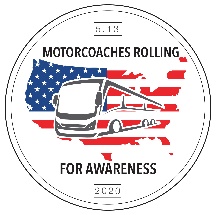 		(Your NAME)		(Your PHONE)		(Your EMAIL)MEDIA ADVISORY(Name of Your Company) Joins AMERICA’S MOTORCOACH INDUSTRY TO DESCEND ON WASHINGTON, WITH “ROLLING RALLY” AROUND NATIONAL MALL & U.S. CAPITOL ON WEDNESDAY, MAY 13 WASHINGTON, D.C. - On May 13, 2020 hundreds of motorcoach companies from around the country will come together for a rolling rally around the U.S. Capitol to remind Members of Congress and the Trump Administration that the industry – which has laid off or furloughed more than 90 percent of its workforce nationally in the wake of COVID-19 – needs federal assistance. The industry is requesting $15 billion in grants and loans and modifications to Economic Injury Disaster Loan and Paycheck Protection Program to help save the industry from failing.This is a positive event showcasing how big buses and small businesses move America. Buses will be decorated with informative signs about the motorcoach industry including: the groups they serve, the economic impact they make and the people they employ. DETAILS:WHEN:		Wednesday, May 13 @ 10:30 a.m.WHO:		Motorcoach companies representing all 50 U.S. StatesWHERE:	The rally will kick off from AUDI Field, pass by the U.S. Capitol’s West Front and encircle the National Mall. Routes to be published in advance at https://www.busesmoveamerica.com/contact-congress/motorcoaches-rolling-for-awareness/ Media Availability: Media availability will happen from 9 a.m. to 10 a.m. for any media that would like to interview industry leadership and motorcoach companies as they assemble for the rolling rally at Audi Field.Industry Leadership will be available for media from 11:30 until the end of the rally at the corner of 3rd and Pennsylvania Aves. National Media Contacts Melanie Hinton, Senior Director of Communications & Marketing, ABA 
Office: (202) 218-7220 
Email: mhinton@buses.org Julianne Ryder, Director of Communications & Marketing, UMA 
Office: (703) 838-2929 
Email: jryder@uma.org About the Motorcoach Industry: Companies: nearly 3,000, the majority are family owned, small businesses.
Employees: nearly 100,000. Workforce includes owners, drivers, dispatchers, maintenance and repair, safety, cleaning crew, finance, administrative personnel, etc.
Buses Sitting Idle: nearly 36,000
Annual Passenger Trips: nearly 600 million, which is in line with domestic airlines’ trips.More information available at www.busesmoveamerica.com. The Role of Motorcoaches: 
Connecting cities; connecting rural areas to urban centers, serving as the only means of intercity transportation in many parts of America; serving workers in every part of the country including commuters in urban environments and business campuses, mines, oilfield workers, etc.; serving the security and strategic needs of the country by moving troops and taking people out of harm’s way during hurricanes; connecting families and friends; bringing travelers to tourist destinations and generating more than $237 billion in transportation, travel and tourism revenue.
About (Your Companies Name) Optional Boilerplate Content###